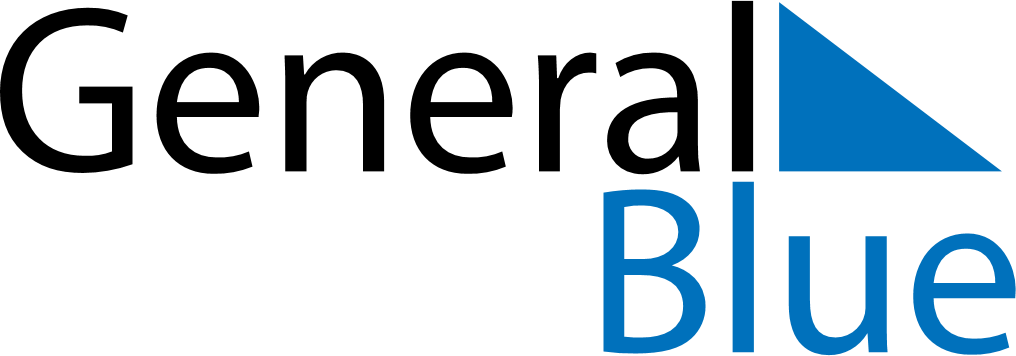 April 2022April 2022April 2022April 2022GuamGuamGuamMondayTuesdayWednesdayThursdayFridaySaturdaySaturdaySunday12234567899101112131415161617Good FridayEaster Sunday1819202122232324Tax Day25262728293030Administrative Professionals Day